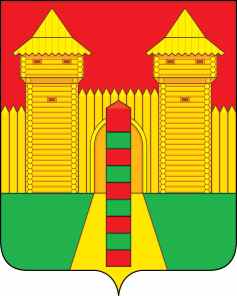 АДМИНИСТРАЦИЯ  МУНИЦИПАЛЬНОГО  ОБРАЗОВАНИЯ «ШУМЯЧСКИЙ   РАЙОН» СМОЛЕНСКОЙ  ОБЛАСТИПОСТАНОВЛЕНИЕот 10.03.2021г.  № 104          п. ШумячиВ соответствии с Федеральными законами от 06.10.2003 г. № 131-ФЗ «Об общих принципах организации местного самоуправления в Российской Федерации»,  от 05.04.2013 г. № 44-ФЗ «О контрактной системе в сфере закупок товаров, работ, услуг для обеспечения государственных и муниципальных нужд», от  24.07.2007 г. № 221-ФЗ «О кадастровой деятельности», на основании Устава муниципального образования «Шумячский район» Смоленской области Администрация муниципального образования «Шумячский район» Смоленской областиП О С Т А Н О В Л Я Е Т :
        1. Провести электронный аукцион на право заключить муниципальный контракт на проведение комплексных кадастровых работ.    2.  Установить начальную (максимальную) цену муниципального контракта на  проведение комплексных кадастровых работ в размере 498903,22 (четыреста девяносто восемь тысяч девятьсот три) рубля 22 копейки.           3. Отделу экономики и комплексного развития Администрации муниципального образования «Шумячский район» Смоленской области подготовить проект документации по проведению  электронного аукциона на право заключить муниципальный контракт на  проведение комплексных кадастровых работ.   4. Контроль за исполнением настоящего постановления возложить на заместителя Главы муниципального образования «Шумячский район» Смоленской области Буфистова Константина Евгеньевича.Глава муниципального образования«Шумячский район» Смоленской области                                                 А.Н. Васильев О проведении электронного аукциона на право заключить муниципальный контракт на проведение комплексных кадастровых работ